СОДЕРЖАНИЕНОРМАТИВНАЯ ЛИТЕРАТУРАПроект благоустройства общественной территории разработан на основе /действующих норм и правил:Градостроительный кодекс Российской Федерации от 29.12.2004 № 190-ФЗ;Федеральный закон № 123-ФЗ Технический регламент о требованиях пожарной безопасности;Распоряжение правительства РФ № 1521 от 26 декабря 2014 года, национальных стандартов и сводов праавил (частей таких стандартов и сводов правил), в результате применения которых на обязательной основе обеспечивается соблюдение требований Феднрального закона «Технический регламент о безопасности зданий и сооружений»;Постановление Правительства РФ №87 от 16.02.2008 г. «О составе разделов проектной документации и требованиях к их содержанию»;СанПин 2.2.1/2.1.1.1200-03 «Санитарно-защитные зоны и санитарная классификация предприятий, сооружений и иных объектов»;СанПин 42-128-4690-88 «Санитарные правила содержания территорий населенных мест»;СП 42.13330.2011 « Градостроительство.Планировка и застройка городских и сельских поселений». Актуализированная редакция СНиП 2.07.01-89*;СП 78.13330.2012 «Автомобильные дороги». Актуализированная редакция СНиП 3.06.03-85»;СП 82.13330.2013 «Правила производства и приемки работ.Благоустройство территории»;СП 113.1333.2012 «Стоянки автомобилей»;СП 59.13330.2012 «Доступность зданий и сооружений для маломобильных групп населеия». Актуализированная редакция СНиП 35-01-2001;СП 140.13330.2012 «Городская среда. Правила проектирования для маломобильных групп населения»;РМД 32-18-2012. «Рекомендации по применению мощения при устройстве покрытий территорий жилой и общественно-деловой застройки»;ГОСТ Р 21.1101-2013 «Система проектной документации для строительства (СПДС). Основные требования к проектной и рабочей документации»;ГОСТ Р ЕН 1177-2013 «Покрытия игровых площадок ударопоглощающие. Определение критической высоты падения»;СП 31-115-2006 «Открытые плоскостные физкультурноспортивные сооружения»;ГОСТ Р 52169-2012 «Оборудование и покрытия детских игровых площадок. Безопасность конструкции и методы испытаний. Общие требования»;ПОЯСНИТЕЛЬНАЯ ЗАПИСКАЛист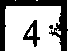 ОБЩИЕ ДАННЫЕДизайн проект «Благоустройство территории многоквартирного дома № 65 по ул. Военный городок, г.п. Янино-1 Всеволожского района Ленинградской области, общественная территория», разработан на основании задания на составления сметной документации в рамках Договора № 16/18/ПС от 06.02.2018 г. с Администрацией Заневского городского поселения Всеволожского муниципального района Ленинградской области.2.1 ОПИСАНИЕ ПРОЕКТАЖилой дом № 65 в г.п. Янино-1 расположен на улице Военный городок в стороне от хозяйственных, жилых и прочих построек, с севера-востока территория ограниченна зеленой зоной, с юго-запада домом № 44, с запада улицей Оредежская, с севера торговой зоной.В настоящее время общественная территория многоквартирного дома имеет неудовлетворительное состояние и нуждается в комплексном благоустройстве, поскольку на указанной территории длительное время не проводились мероприятия по благоустройству общественной территории.Для решения задач и достижения поставленных целей предлагается реализовать мероприятия по благоустройству общественной территорий в целях формирований современной и комфортной городской среды:Минимальный перечень работ:Устройство уличного общественного освещения.Установка скамеек и урн.Дополнительный перечень работ:2.1 .Посадка кустарников.Восстановление и устройство нового газона.Устройство пешеходных дорожек из отсева.Устройство игровой площадки и велопарковки из каучукового покрытия.Устройство газонного ограждения.Проектом предусматриваются мероприятия для маломобильных групп населения: при сопряжении между тротуарами и дорогой отсутствуют бордюры для формирования безбарьерного каркаса благоустраиваемой территории, для входа. На парковочной зоне выделены 4 места для парковки инвалидов, с указанием специальным дорожным знаком и разметкой дорожного покрытия.Уличное освещение необходимо для полноценной жизнедеятельности любых населенных пунктов. И оно применяется не только в целях безопасности, но и для украшения общественной территории. Установка опор освещения позволяет увеличить видимость на дороге в темное время суток.В целях реализации Программы предлагается создание визуально привлекательного, комфортного общественного пространства для жителей близлежащих домов, отвечающих современным представлениям о привлекательной городской среде. В случае реализации проекта по благоустройству у жителей всех возрастных групп многоквартирных домов и всех возрастных категорий и различных социальных групп появиться своя необходимая благоустроенная территория для полноценного отдыха и досуга.Задачи проекта:Сохранение и поддержание жизнеобеспечения жителей;Повышение уровня качества жизни населения;Создание условий для благополучной эксплуатации многоквартирного жилого дома и прилегающей территории;Формирование эстетического облика придомовой территории;Сохранение экологии.Проектом предусматривается:Устройство каучукового покрытия игровой площадки и велопарковки;Устройство пешеходных дорожек из отсева;Установка опор освещения со светодиодными светильниками;Установка скамеек и урн;Ограждение зоны отдыха зелеными насаждениями;• Восстановление и устройство озеленения прилегающей территории;Установка газонного ограждения.Планировочное решение общественной территории определяется исходя из существующей горизонтальной планировки с сохранением параметров элементов общественной территории без изменения существующих границ. Устройство новой игровой площадки и велопарковки, восстановление газонов, устройство газонного ограждения осуществляется без переустройства подземных сетей и коммуникаций. Рельеф участка сложившийся, без значительных уклонов и перепадов высот.Источники финансирования:Бюджет Российской Федерации;Бюджет Ленинградской области;Бюджет Заневского городского поселения;Иные источники.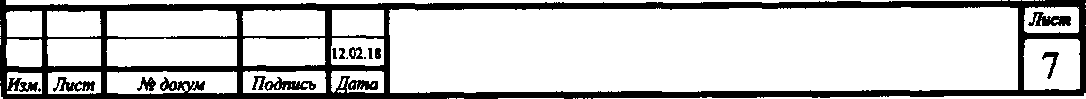 4. ХАРАКТЕРИСТИКА УСЛОВИЙ РАЙОНА
СТРОИТЕЛЬСТВА4.1. Климатические условияКлимат данного района умеренно холодный от морского к континенталь-ному. Ведущим климатообразующим фактором в северо-западной части ленинградской области является циркуляция воздушных масс. Во все сезоны года преобладают юго-западные и западные ветры, несущие воздух антлатического происхождения. Вхождения атлантических воздушных масс чаще всего связаны с циклонической деятельностью и сопровождаются обычно ветренной пасмурной погодой, относительно теплой-зимой и сравнительно прохладным, влажным - летом. Повышенная циклоничность, характерна для Русской равнины, объясняется тем, что здесь скрещиваются пути западных и южных циклонов.Средняя годовая температура воздуха составляет 4,5 -4,7 градуса Цельсия. Самыми холодными месяцами являются январь или февраль, среднемесячная их температура составляет 7,8 градусов. Абсолютный минимум температуры воздуха в районе работ составляет минус 35,9 градусов. Самым теплым месяцем на рассматриваемой территории является июль, со средней температурой +17,9 градусов Цельсия Абсолютны максимум температуры воздуха составляет 37,1 градуса.Климатический район строительства ~ПВ.Характеристика климатического района:Среднемесячная температура воздуха в январе: от -4°Сдо -14°С5Среднемесячная температура воздуха в июле: от +12°С до +21°С;Среднемесячная температура поверхности почвы в январе: - 8°С;Среднемесячная температура поверхности почвы в июле: +21°С;Среднемесячная относительная влажность воздуха: 78%;Зона влажности -влажнаяСнеговой район - IIIРасчетное значение веса снегового покрова 1,8кПаВетровой район - III- скоростной нормативный напор ветра 0,3 кПаПреобладающее направление ветра зимой- юго- западное, летом — западное.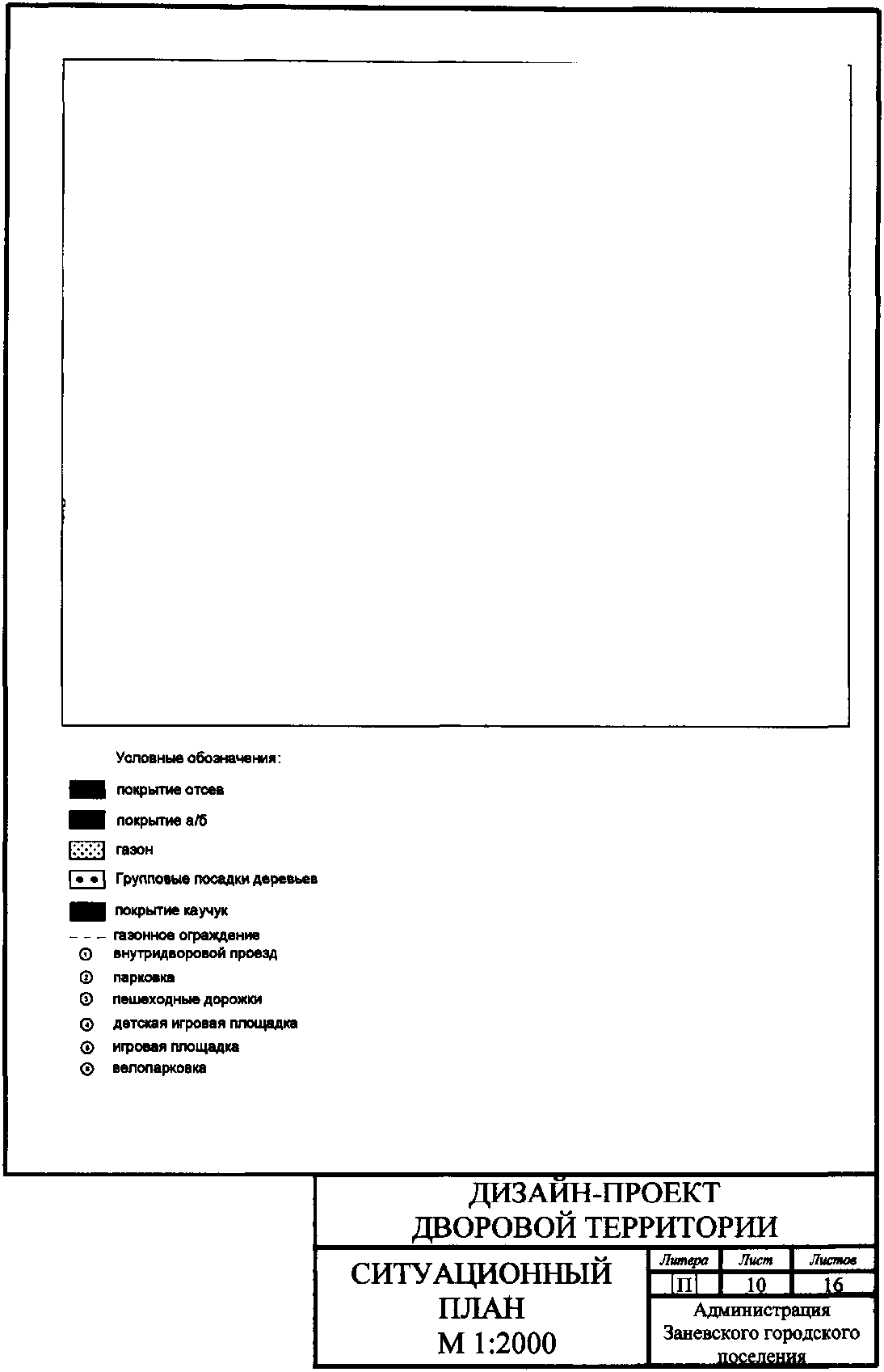 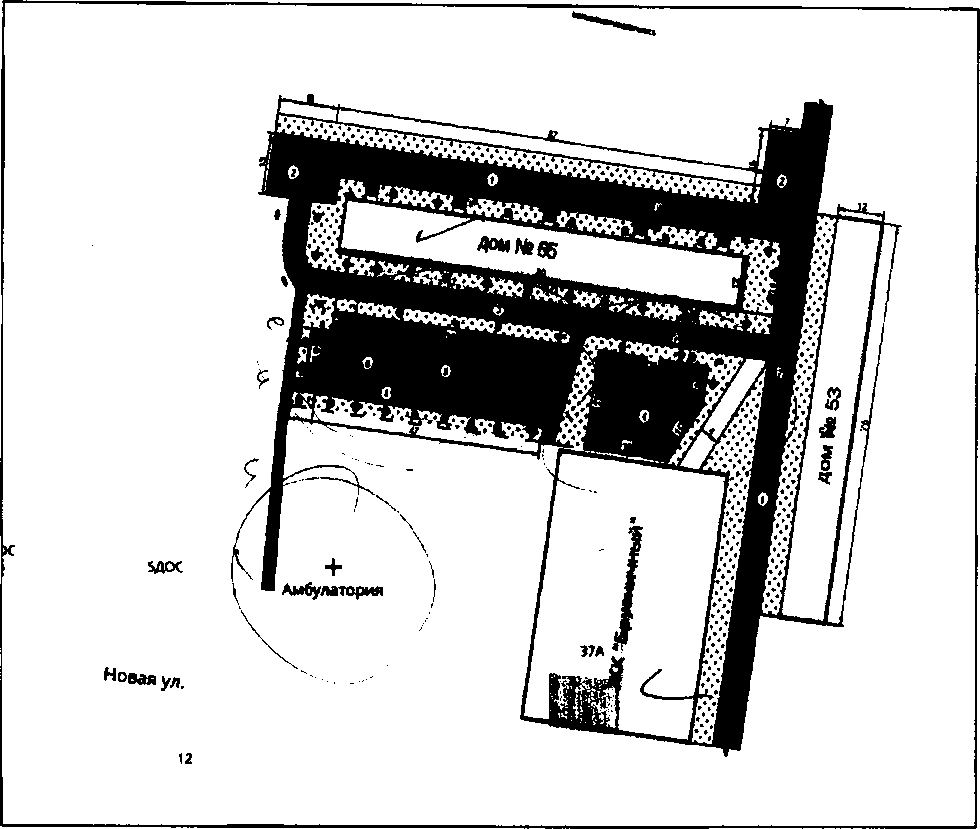 6. ЭКСПЛИКАЦИЯ ЗДАНИЙ И СООРУЖЕНИЙВЕДОМОСТЬ РАБОТ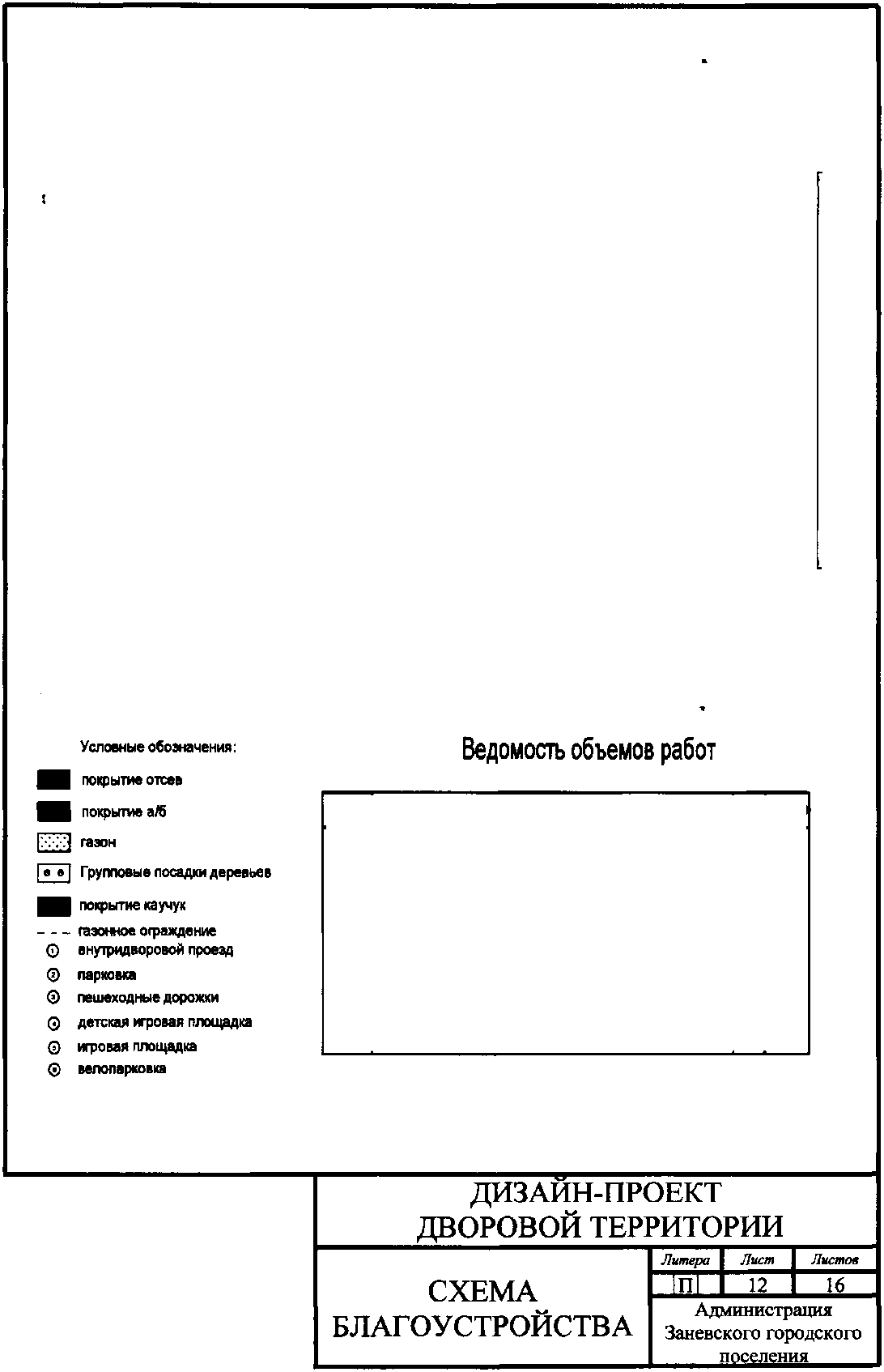 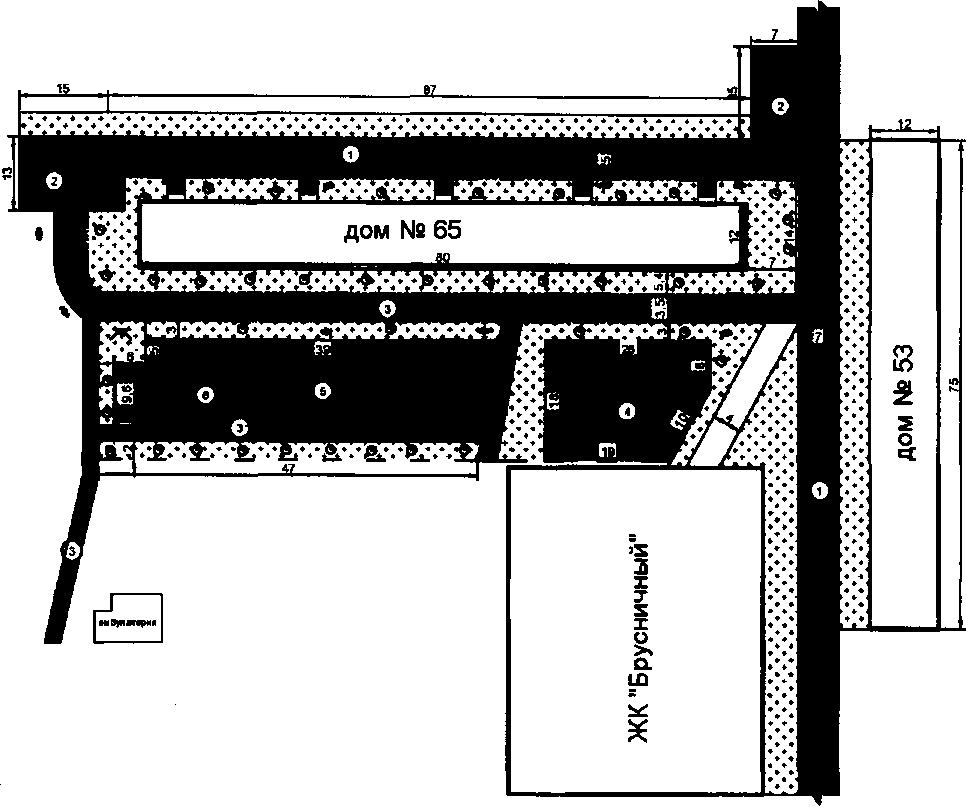 Наименование элементов благоустройства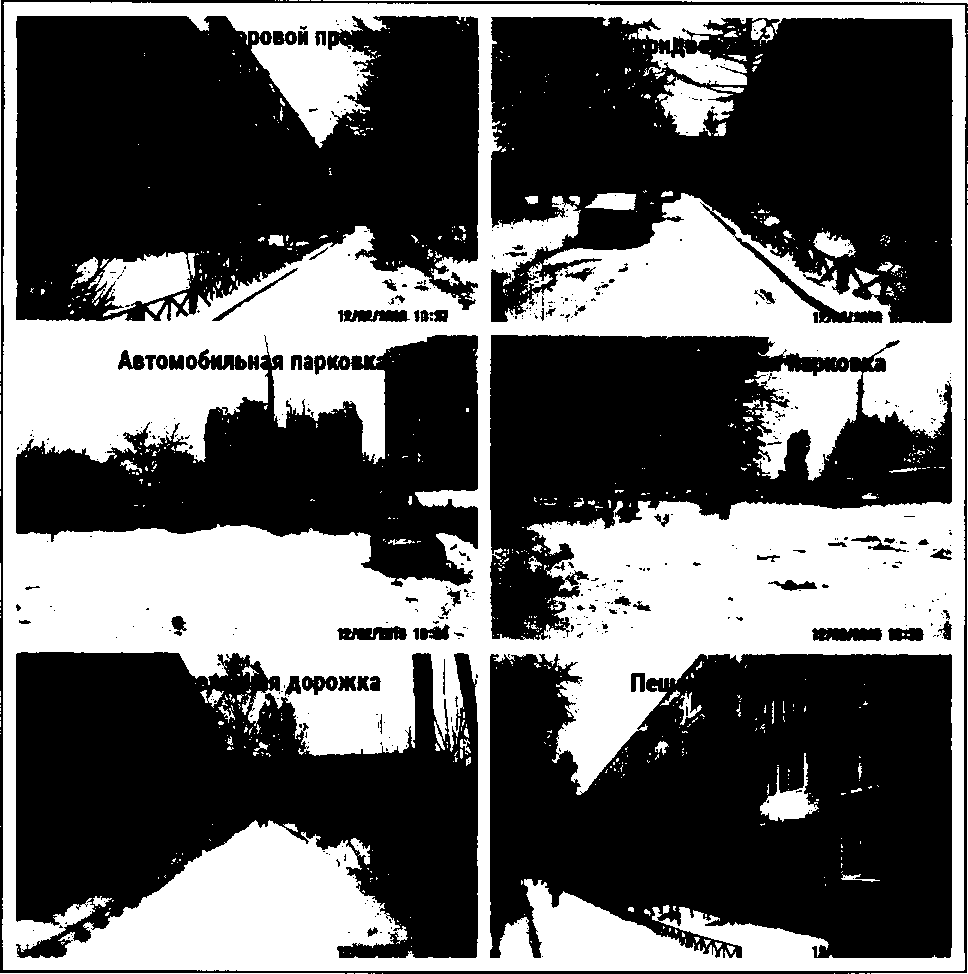 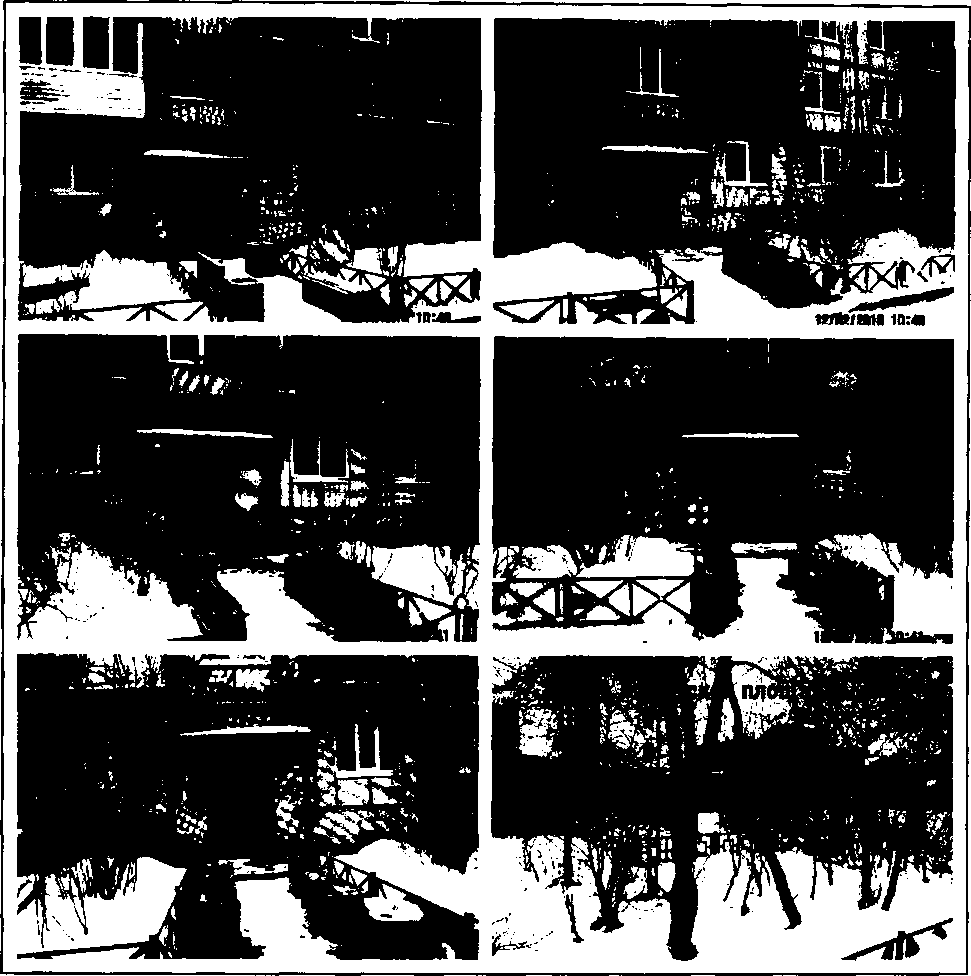 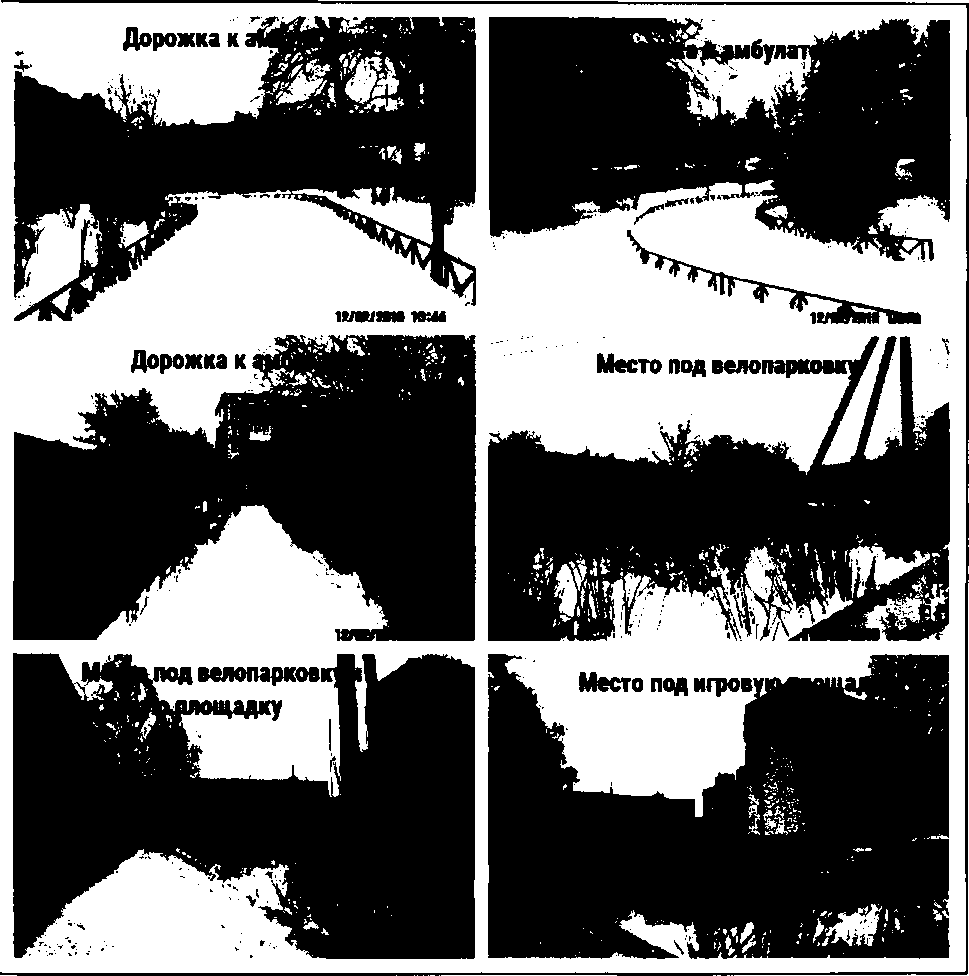 -)	-j) УТВЕРЖДАЮглава администрации	А.В.Гердий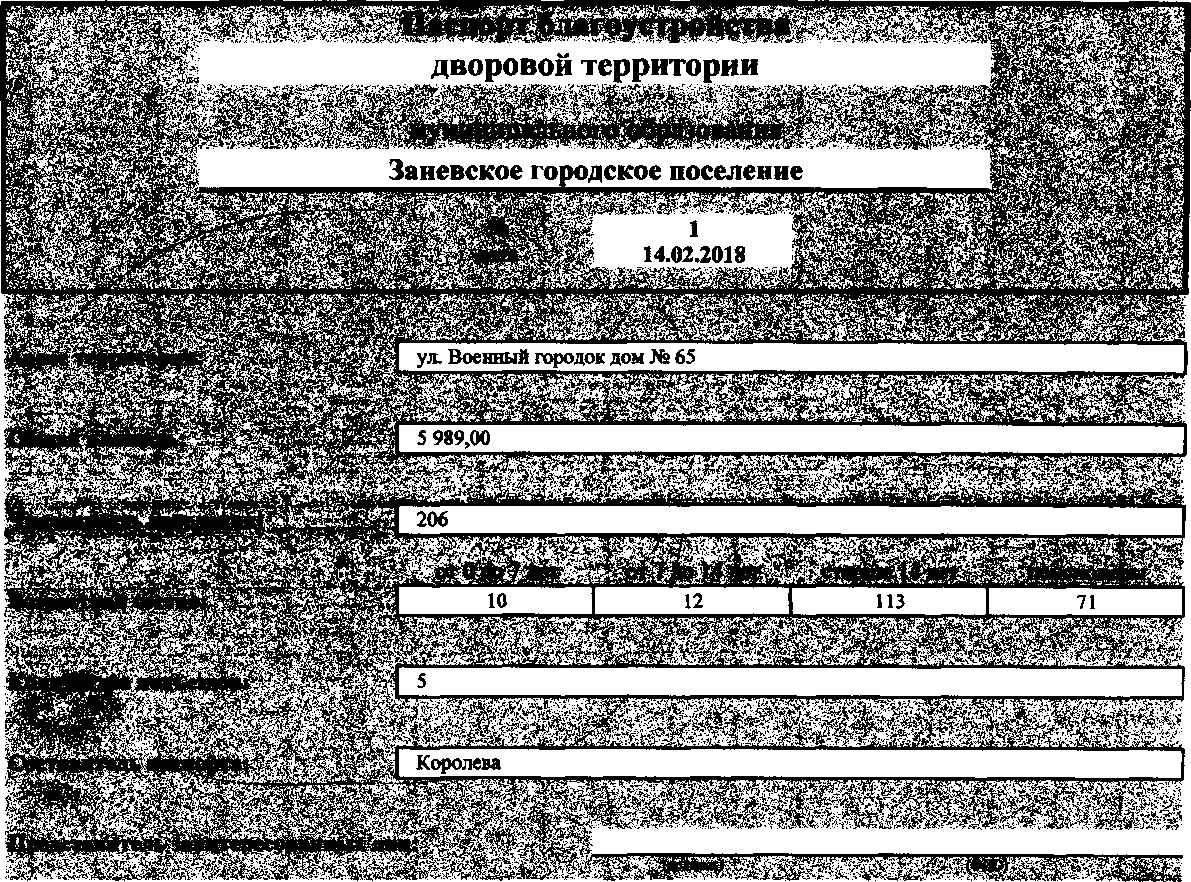 ул. Военный городок д.65Граница территории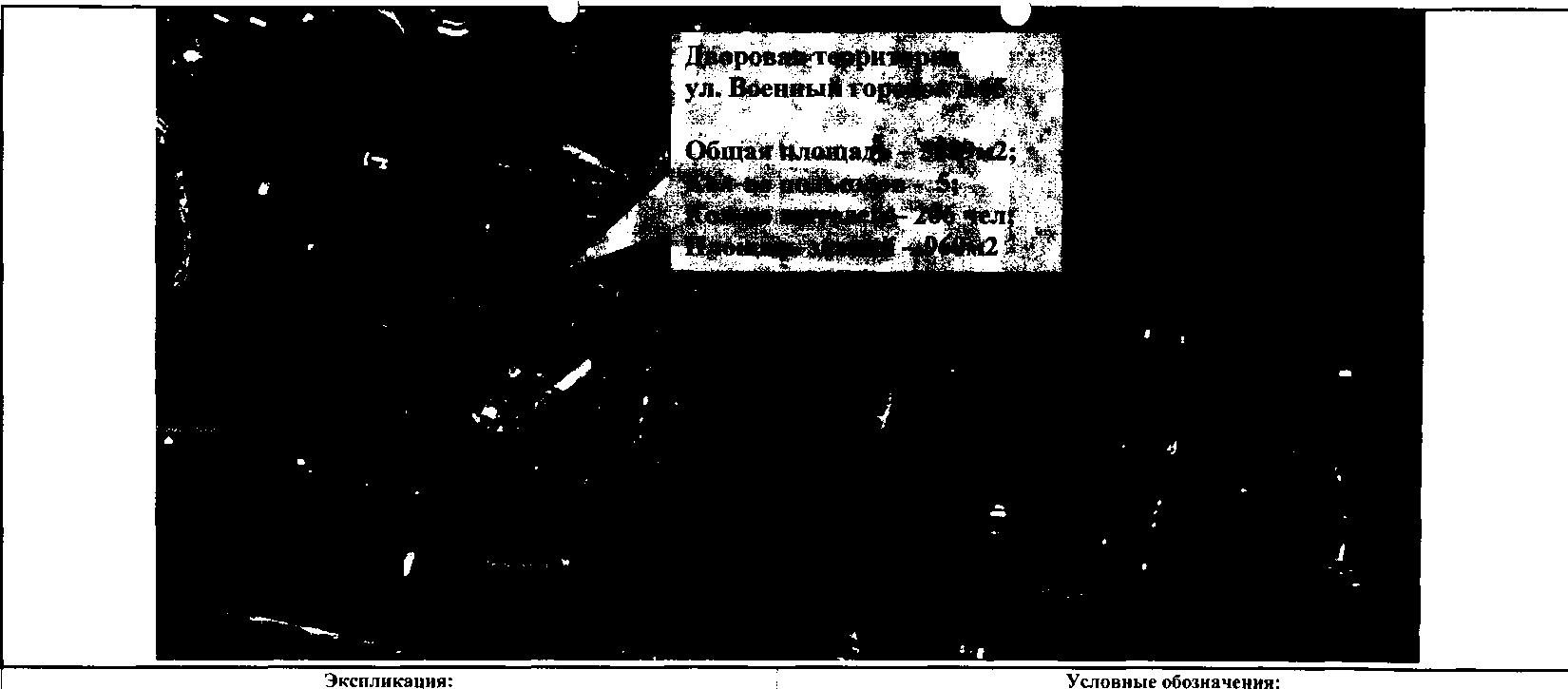 Мннимнын перечень видов работ по благоустройству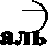 1Справочно: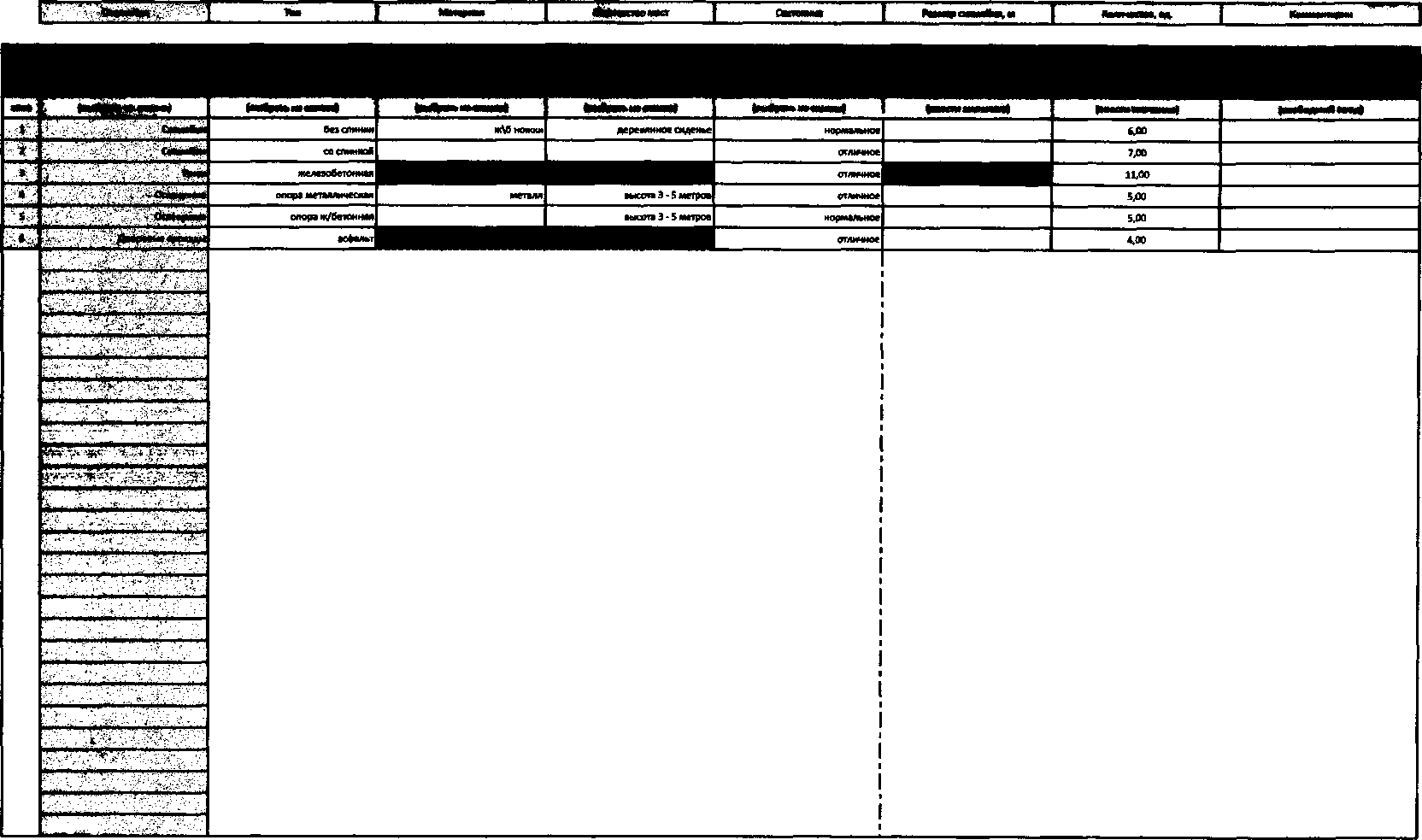 Дополнительный перечень видов работ по благоустройству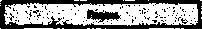 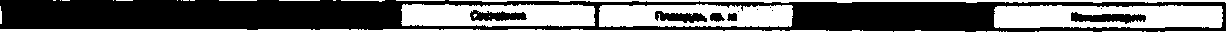 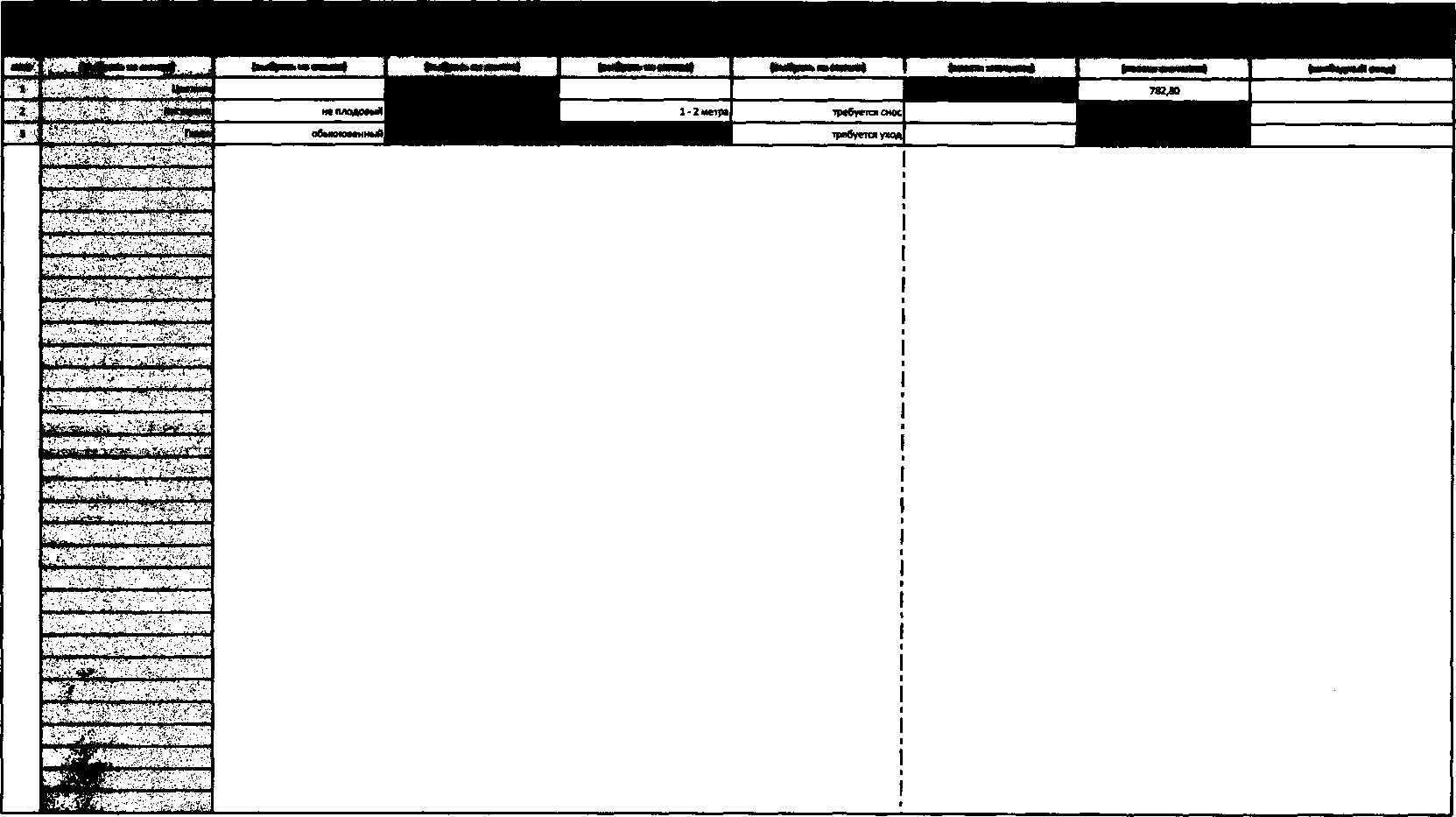 -эдорожки и линейные объектыСправочно: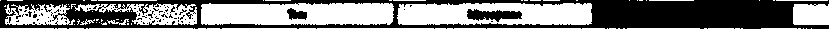 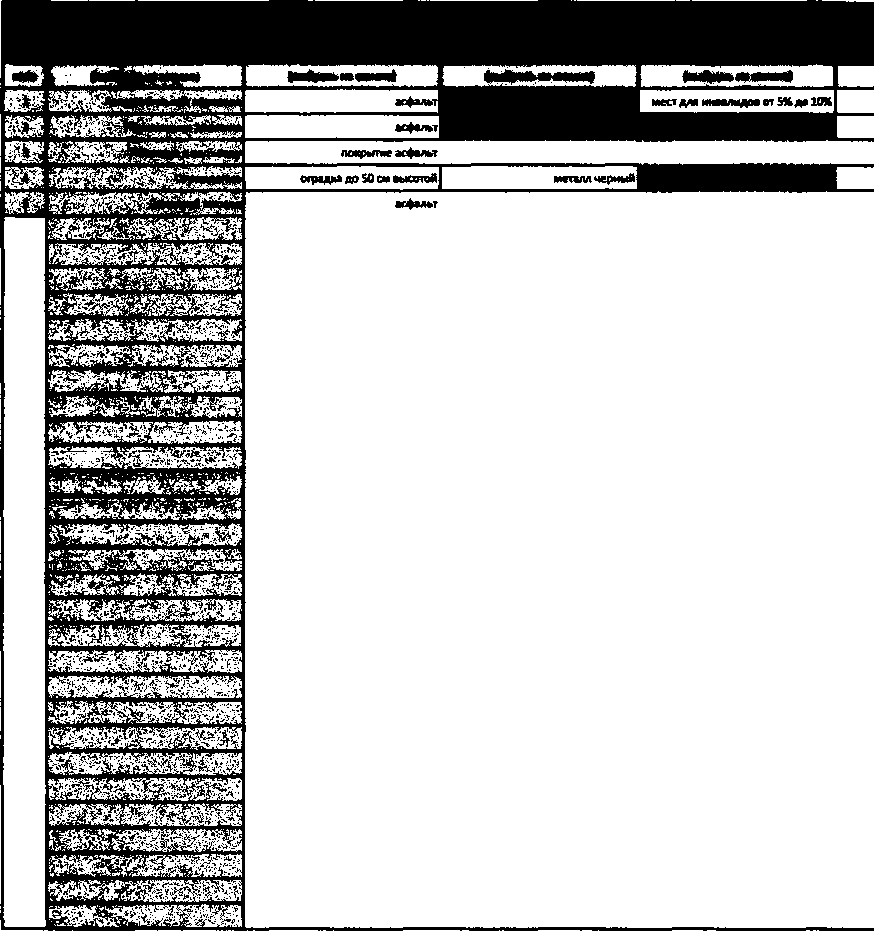 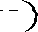 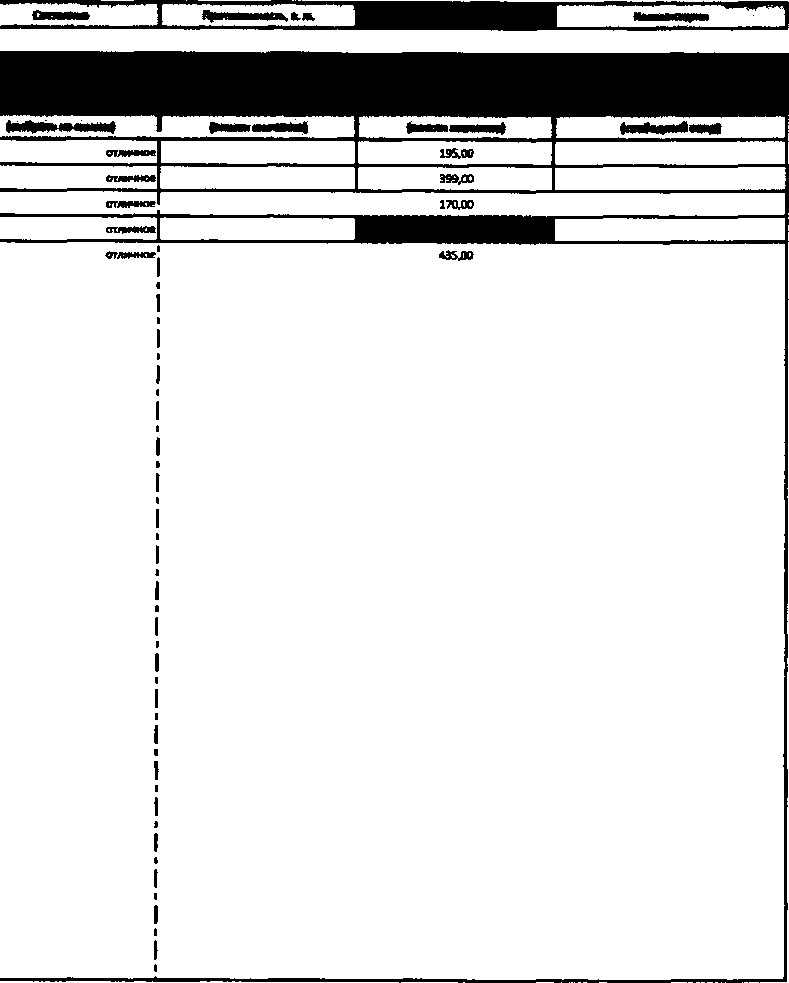 плоскостные сооруженияСправочно: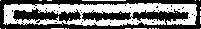 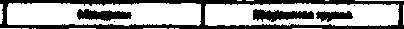 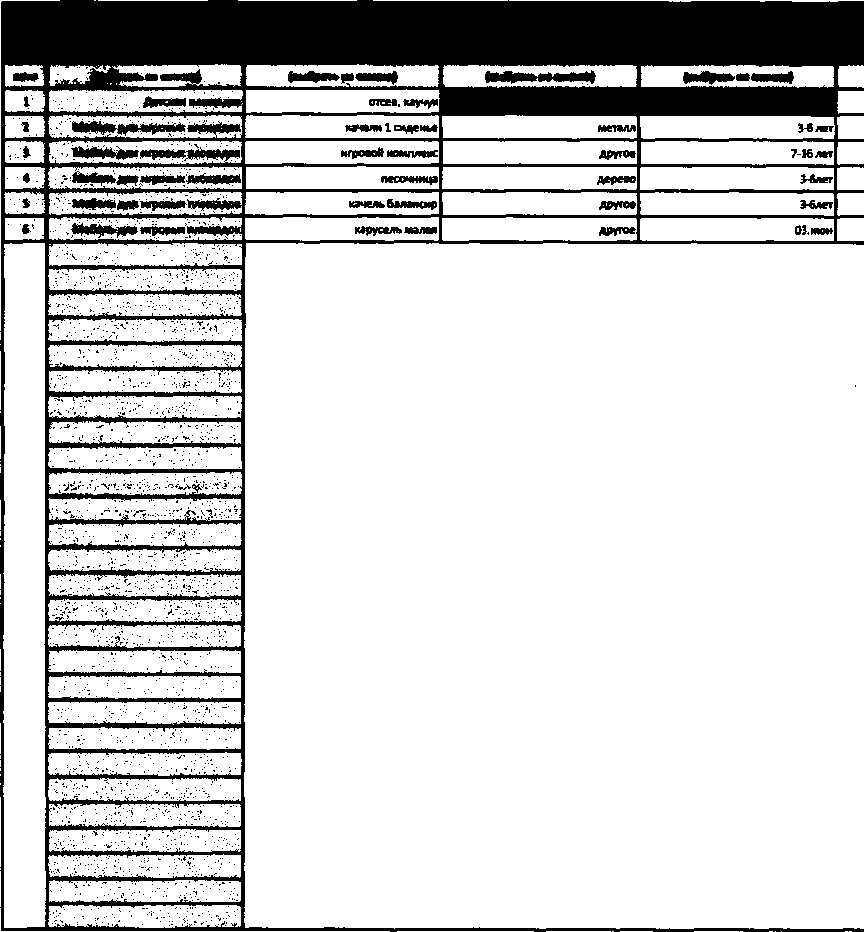 нормальное нормальное нормальное нормальноемалые архитектурные формы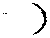 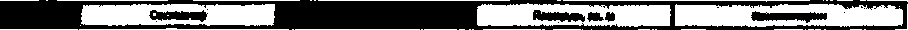 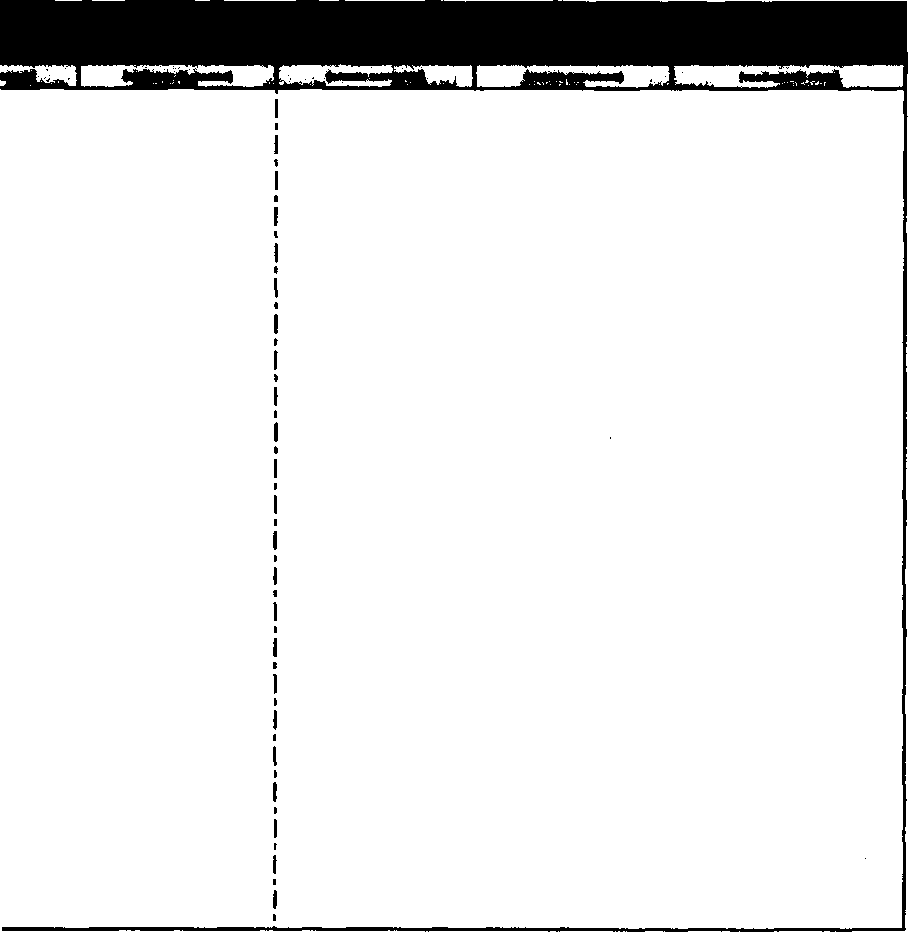 6 другое	Справочно:Тмямада‘	* “ ■Ю&ЫК* ?£ЭД&?а?-ч4**,г'&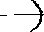 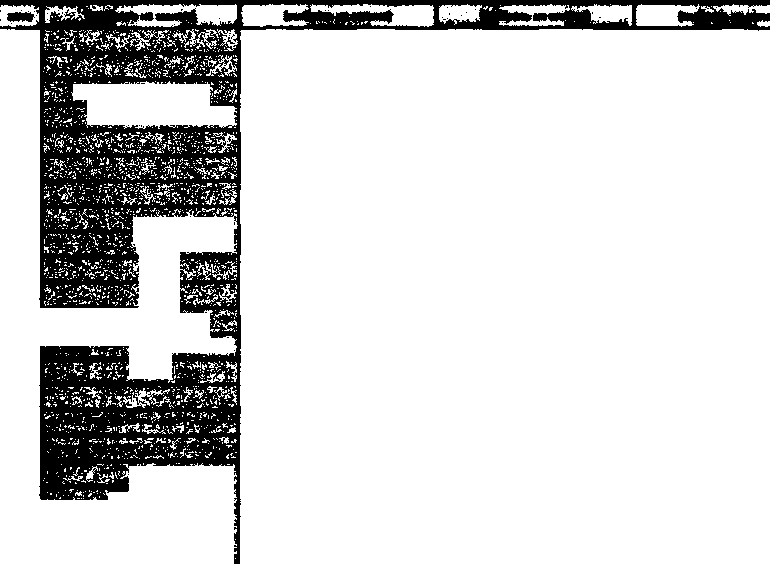 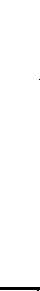 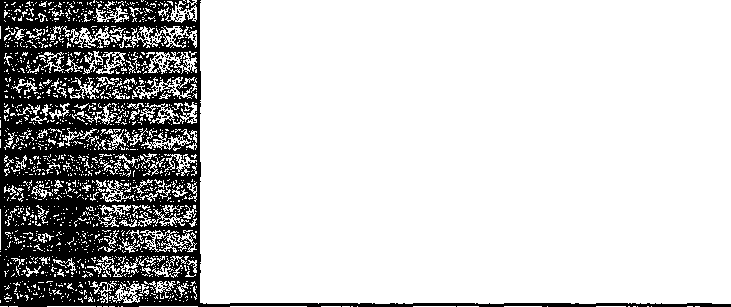 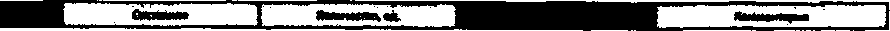 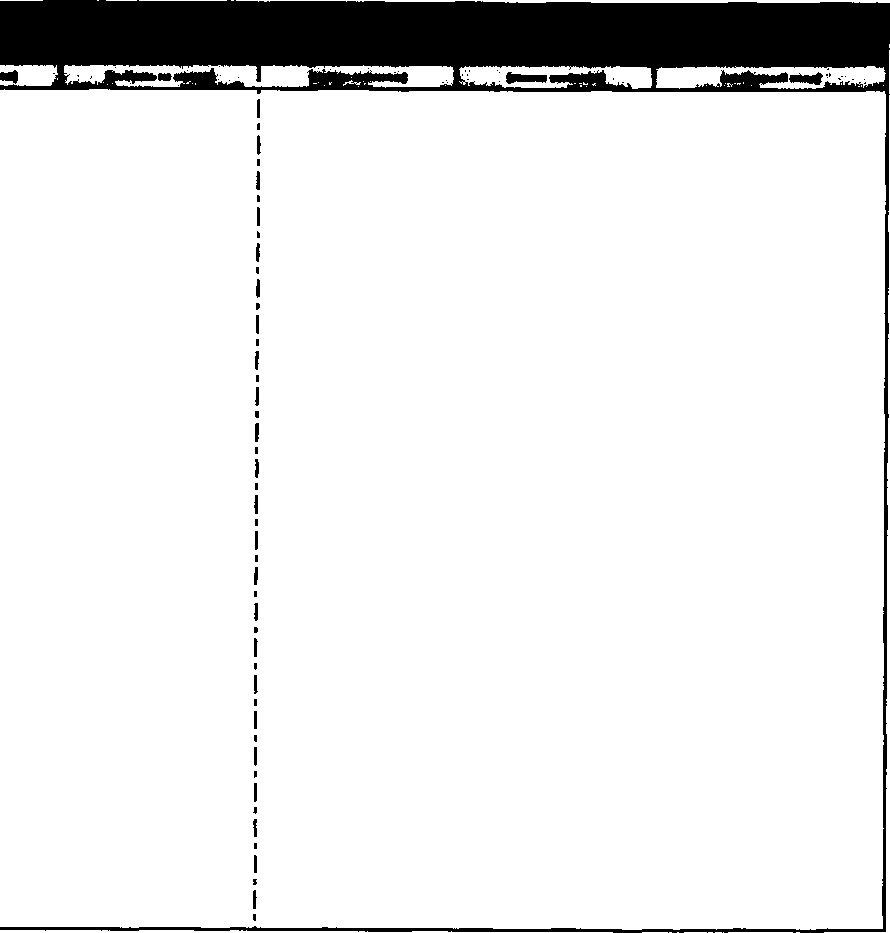 7 строения, сооруженияСправочно: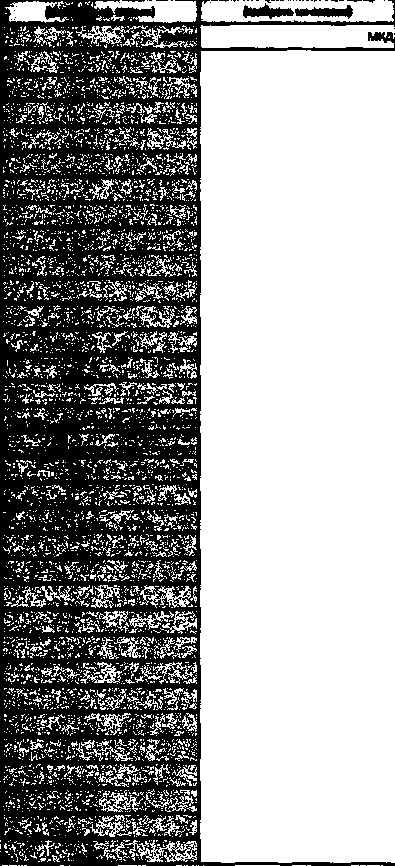 I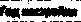 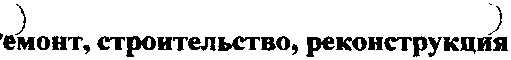 Схема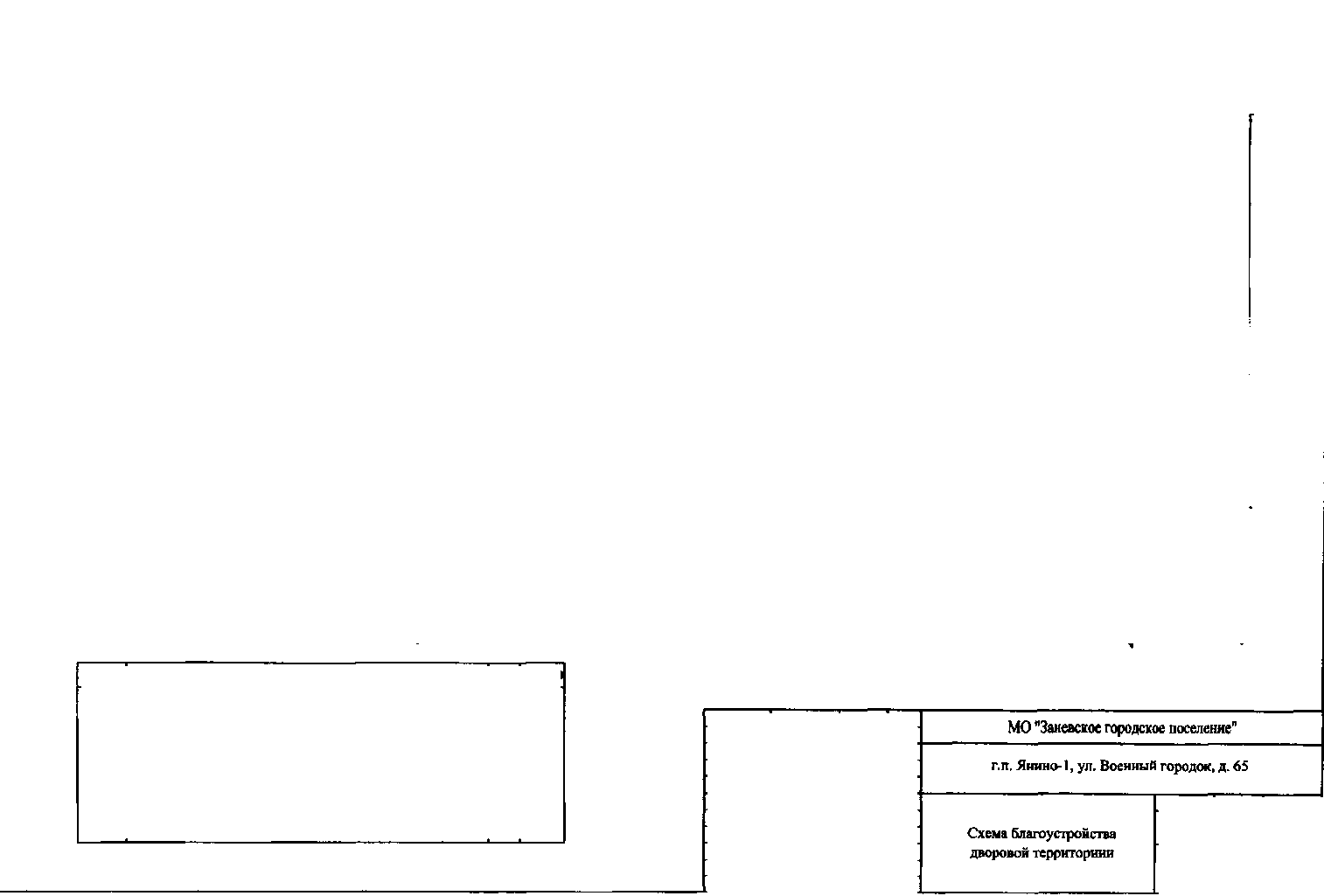 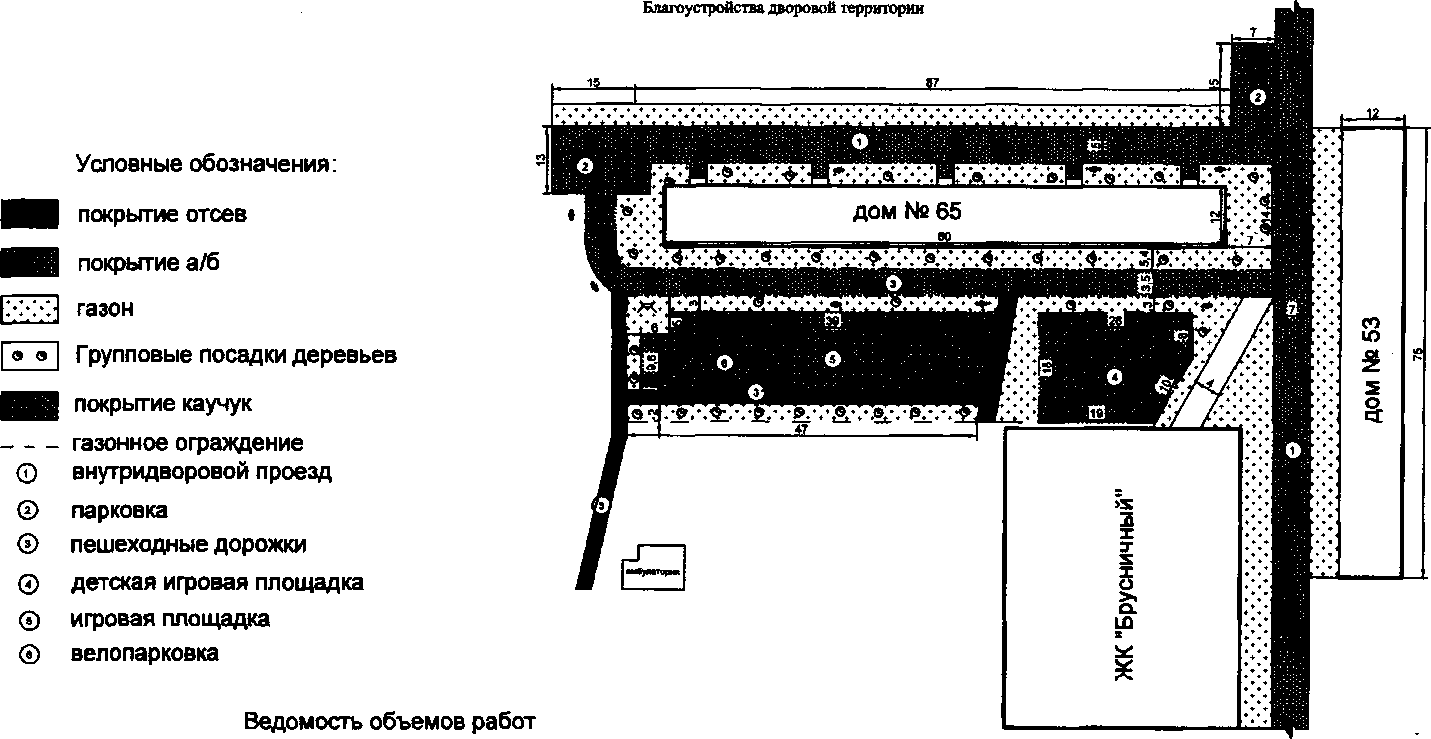 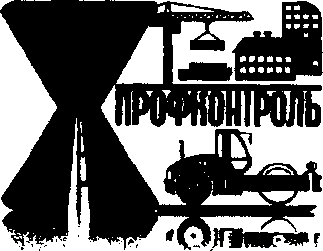 Общество с ограниченной ответственностью «ПрофКонтроль»Юридический адрес: 193315,г. Санкт-Петербург, пр. Большевиков, дом 45, кв. 167ИНН 7811646542 КПП 781101001 ОГРН 1177847145167ОКПО 15413328 ОКТМО 40382000000 ОКФС 16 ОКАТО 40285565000 ОКОГУ 4210014 р/с 40702810003000016918 в филиале «Северная Столица» АО «Райффайзенбанк» г. Санкт-Петербург к/с 30101810100000000723 БИК 044030723Я4	Телефон +7 911- 113-73-78 e-mail-.profkontrol-szl7@mail.ru	Исх. №36от «13» февраля 2018 годаГлаве Администрации Заневского городского поселения Всеволожского муниципального района Гердий А. В.Просим Вас прислать в наш адрес информацию по объекту: «г.п. Янино-1,ул. Военный городок, за зданием амбулатории к дому № 65» о расстоянии перевозки строительного мусора местах его складирования, с указанием дальнейшего его использования.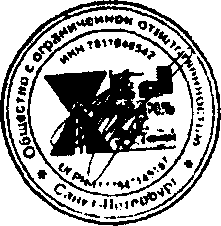 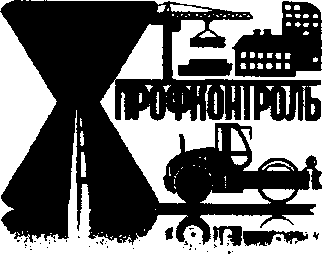 Общество с ограниченной ответственностью «ПрофКонтроль»Юридический адрес: 193315,г. Санкт-Петербург, пр. Большевиков, дом 45, кв. 167ИНН 7811646542 КПП 781101001 ОГРН 1177847145167ОКПО 15413328 ОКТМО 40382000000 ОКФС 16 ОКАТО 40285565000 ОКОГУ 4210014 р/с 40702810003000016918 в филиале «Северная Столица» АО «Райффайзенбанк» г. Санкт-Петербург к/с 30101810100000000723 БИК 044030723Телефон +7911- 113-73-78 e-mail: profkontrol-szl7@mail.ruИсх. № 38от «13» февраля 2018 годаГлаве Администрации Заневского городского поселения Всеволожского муниципального района Гердий А. В.Просим Вас прислать в наш адрес коммерческие предложение с выбранными элементами для установки на объекте: «г.п. Янино-1,ул. Военный городок, за зданием амбулатории к дому № 65» необходимые для составления сметной документации. Просим Вас выбрать наименование товара, указать необходимое количество, стоимость и направить нам информацию в ответном письме.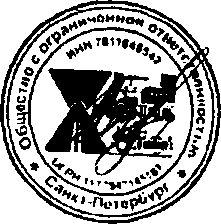 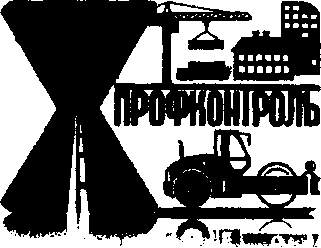 Общество с ограниченной ответственностью «ПрофКонтроль»Юридический адрес: 193315,г. Санкт-Петербург, пр. Большевиков, дом 45, кв. 167ИНН 7811646542 КПП 781101001 ОГРН 1177847145167ОКПО 15413328 ОКТМО 40382000000 ОКФС 16 ОКАТО 40285565000 ОКОТУ 4210014 р/с 40702810003000016918 в филиале «Северная Столица» АО «Райффайзенбанк» г. Санкт-Петербург к/с 30101810100000000723 БИК 044030723Телефон +7 911- 113-73-78 e-mail: profltontrol-szl7@mail.ruИсх.№37от «13» февраля 2018 годаГлаве Администрации Заневского городского поселения Всеволожского муниципального района Гердий А. В.Просим Вас прислать в наш адрес дефектную ведомость и коммерческие предложения по электрическим работам для обслуживания объекта: «г.п. Янино-1,ул. Военный городок, за зданием амбулатории к дому № 65», необходимые для составления сметной документации.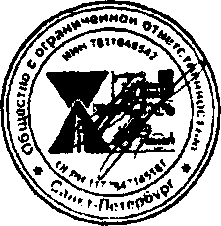 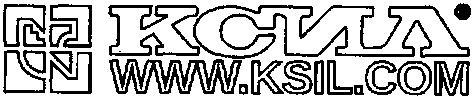 Поставщик:	АО «КСИЛ»	Тел: 8 (812) 552-80-61, Факс: 8 (812) 552-88-48188517, Россия, Ленинградская область, Ломоносовский р-н, д. Лаголово, ул. Советская, стр. 48, пом. 1от 13.02.2018г.Администрация Заневское городское поселение
КОММЕРЧЕСКОЕ ПРЕДЛОЖЕНИЕ КП-СП-17-02237ВСЕГО К ОПЛАТЕ В том числе НДС 18%Всего на сумму: Четыреста триста семь тысяч пятьсот пятьдесят рублей 00 копеек.Стоимость указана с учетом доставки, монтажаМ.П.Приложение № 1 к КП № КП-СП-17-02237 от 13 февраля 2018 года007506*40 Тренажер для пресса007508-40 Тренажер для спины✓007521-40 Тренажер007513*40 Тренажер007535-40 Тренажерi 007525-40 Тренажер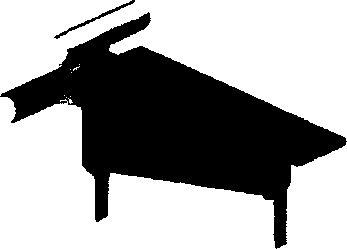 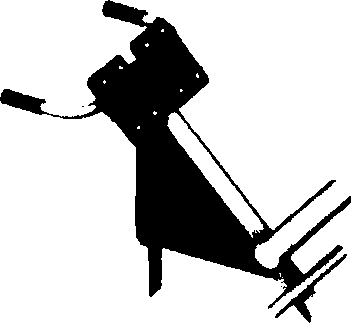 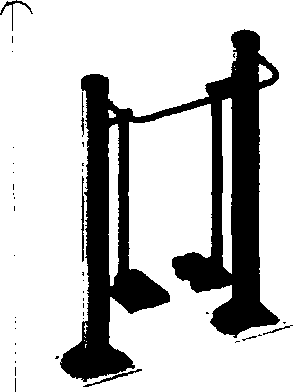 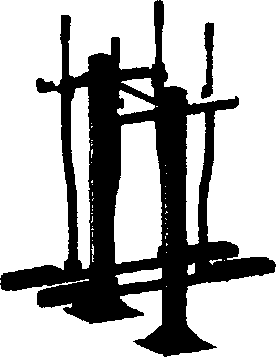 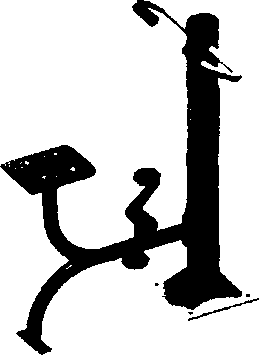 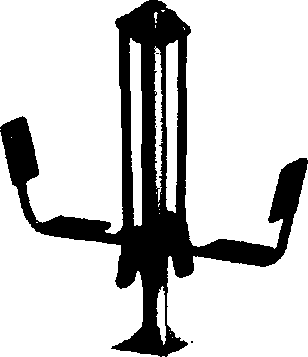 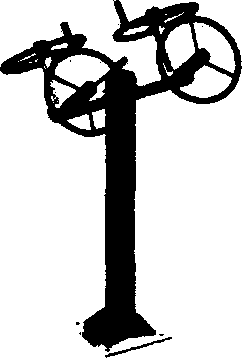 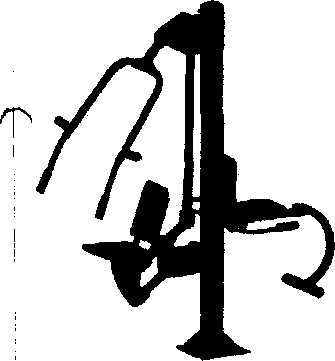 00753040 Тренажер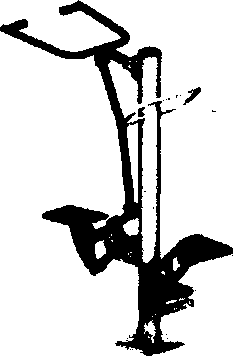 Поставщик:	АО «КСИЛ»	Тел: 8 (812) 552-80-61, Факс: 8 (812) 552-88-48188517, Россия, Ленинградская область, Ломоносовский район, деревня2 Лаголово, улица Советская, строение 48, помещение 1от 13.02.2018г.Администрация Заневское городское поселение
КОММЕРЧЕСКОЕ ПРЕДЛОЖЕНИЕ КП-СП-17-02419Стоимость указана с учетом доставки, монтажаС уважениемМ.П.Приложение № 1 к КП № КП-СП-17-02419 от 13 февраля 2018 года002101-28 Диван садово-парковый на ж/б ножках002103-28 Диван садово-парковый на ж/б ножках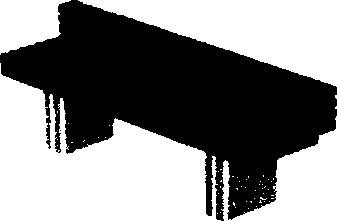 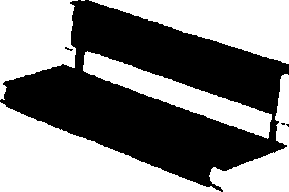 002105-28 Диван садово-парковый на ж/б ножках002201-28 Диван садово-парковый на металлических ножках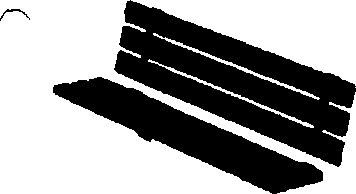 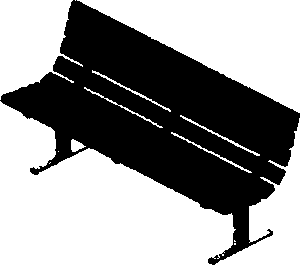 002205-28 Диван садово-парковый на металлических ножках002215-28 Диван садово-парковый на металлических ножках002301-30 Диван садово-парковый на чугунных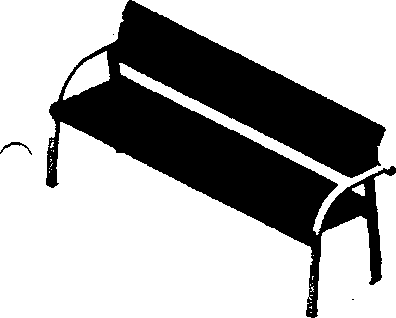 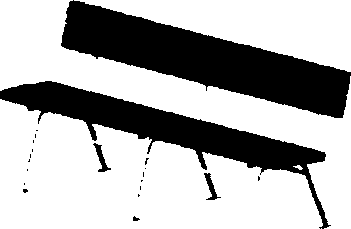 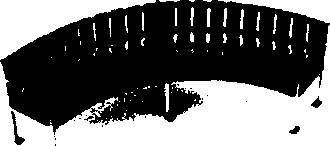 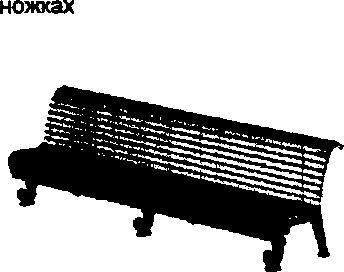 002302-30 Диван садово-парковый на чугунных ножках002303-30 Диван садово-парковый на чугунных ножках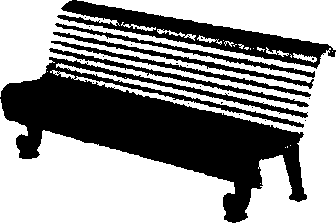 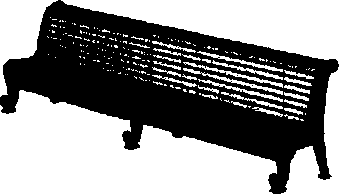 002306-30 Диван садово-парковый на чугунных ножках002307-30 Диван садово-парковый на чугунных ножках002306-30 Диван садово-парковый на чугунных ножках001112-56 Урна железобетонная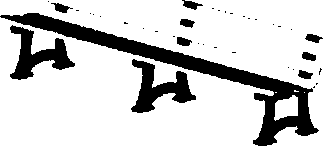 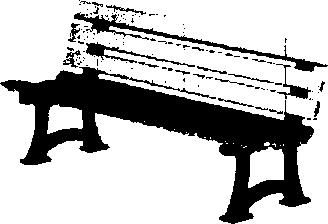 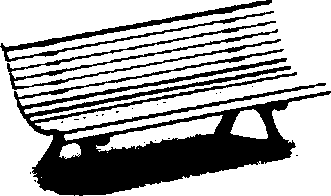 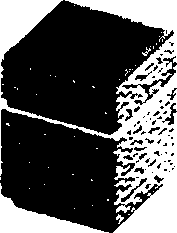 001413-81 Вставка для урны 001111, 001112, 001311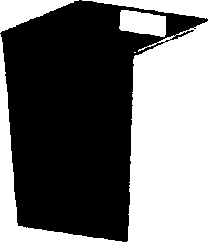 001413-81 Вставка для урны 001111, 001112, 001311001311-58 Урна деревянная ж/б основание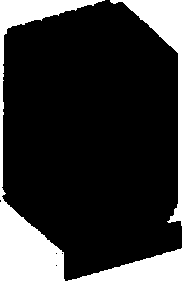 001312-58 Урна деревянная ж/б основание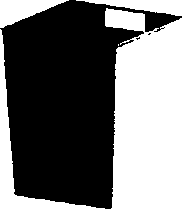 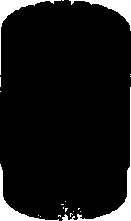 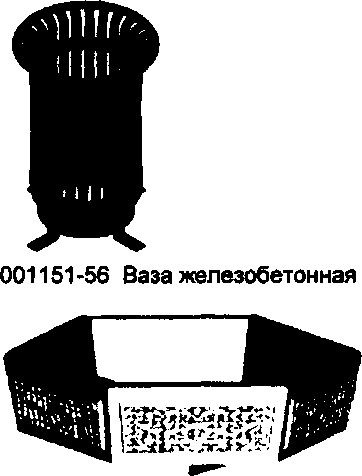 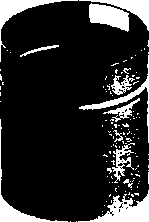 001416 Вставка окрашенная для урны 001212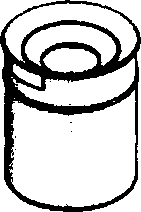 001153-56 Ваза железобетонная001152-56 Ваза железобетонная001155-56 Ваза железобетонная001157-56 Ваза железобетонная003201-56 Полусфера002712-81 Стойка для парковки велосипед, оцинкованная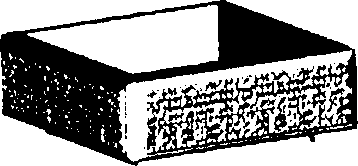 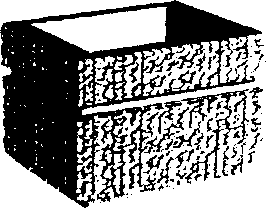 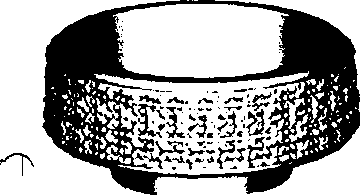 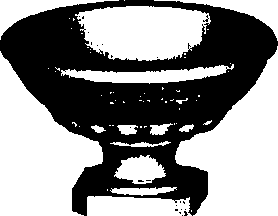 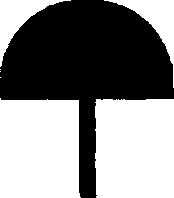 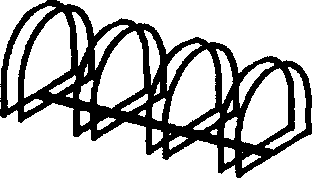 002713-81 Стойка для парковки велосипед, оцинкованнаяМУНИЦИПАЛЬНОЕ ОБРАЗОВАНИЕ «ЗАНЕВСКОЕ ГОРОДСКОЕ ПОСЕЛЕНИЕ» ВСЕВОЛОЖСКИЙ МУНИЦИПАЛЬНЫЙ РАЙОН ЛЕНИНГРАДСКОЙ ОБЛАСТИ АДМИНИСТРАЦИЯ 195298, Ленинградская область, Всеволожский район, дер.Заневка, д48, Телефон: 8(812) 521-80-03Факс: 8(812) 521-85-52
E-mail: info@zaiievka.org
ОКПО 04184184 ОГРН 1064703001021
ИНН 4703083745, КПП 470301001на№	от	вх. №	от	Уважаемая Любовь Валерьевна!На Ваше письмо от 13.02.2018 №36 сообщаю.В связи с заключаемыми договорами на разработку сметной документации по благоустройству общественной территории в гп. Янино-1, ул. Военный городок, за зданием амбулатории к дому 65, и благоустройству общественного пространства деревни Новосергиевка, где памятник «Танкисту» Всеволожского района Ленинградской области МО «Заневское городское поселение» для выполнения предварительного расчета сообщаю, что расстояние перевозки строительного мусора от вышеуказанных мест проведения работ до полигона «Северная Самарка» составляет около 25 км.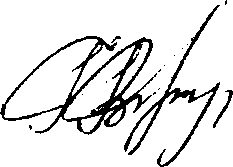 Исл. Королем О Н400-26-09№. п/пНаименованиеЛист123Состав проекта31Нормативная литература42Общие данные5-73Технико-экономические показатели84Характеристика условий района строительства95Ситуационный план М 1:2000106Экспликация зданий и сооружений.Ведомостъ работ117Схема благоустройства общественной территории128Предлагаемое оборудование1393-D визуализация14-16Лист12.02.18ПОЯСНИТЕЛЬНАЯ ЗАПИСКАчИм*.ЛистМдокумПодписьДома&1 1 11 1 1| |12.02.18|| |12.02.18|Ай1	1 Плтп 1ЛистЛист12.02.18ПОЯСНИТЕЛЬНАЯ ЗАПИСКАИзм.ЛистЛвдокумПодписьДатаЛист12.0218ПОЯСНИТЕЛЬНАЯ ЗАПИСКА£Изм.ЛистМдокумПодписьДатаО3. ТЕХНИКО-ЭКОНОМИЧЕСКИЕ ПОКАЗАТЕЛИПлощадь территории -5 989,0 м2;Площадь застройки - 960 м2;Количество подъездов - 5;Количество жителей - 206 чел;Площадь общественного благоустройства-1 141,0 м23. ТЕХНИКО-ЭКОНОМИЧЕСКИЕ ПОКАЗАТЕЛИПлощадь территории -5 989,0 м2;Площадь застройки - 960 м2;Количество подъездов - 5;Количество жителей - 206 чел;Площадь общественного благоустройства-1 141,0 м23. ТЕХНИКО-ЭКОНОМИЧЕСКИЕ ПОКАЗАТЕЛИПлощадь территории -5 989,0 м2;Площадь застройки - 960 м2;Количество подъездов - 5;Количество жителей - 206 чел;Площадь общественного благоустройства-1 141,0 м23. ТЕХНИКО-ЭКОНОМИЧЕСКИЕ ПОКАЗАТЕЛИПлощадь территории -5 989,0 м2;Площадь застройки - 960 м2;Количество подъездов - 5;Количество жителей - 206 чел;Площадь общественного благоустройства-1 141,0 м23. ТЕХНИКО-ЭКОНОМИЧЕСКИЕ ПОКАЗАТЕЛИПлощадь территории -5 989,0 м2;Площадь застройки - 960 м2;Количество подъездов - 5;Количество жителей - 206 чел;Площадь общественного благоустройства-1 141,0 м23. ТЕХНИКО-ЭКОНОМИЧЕСКИЕ ПОКАЗАТЕЛИПлощадь территории -5 989,0 м2;Площадь застройки - 960 м2;Количество подъездов - 5;Количество жителей - 206 чел;Площадь общественного благоустройства-1 141,0 м23. ТЕХНИКО-ЭКОНОМИЧЕСКИЕ ПОКАЗАТЕЛИПлощадь территории -5 989,0 м2;Площадь застройки - 960 м2;Количество подъездов - 5;Количество жителей - 206 чел;Площадь общественного благоустройства-1 141,0 м2ПОЯСНИТЕЛЬНАЯ ЗАПИСКАЛист812.02.18ПОЯСНИТЕЛЬНАЯ ЗАПИСКАЛист8ЛистМдокумПодписьДатаПОЯСНИТЕЛЬНАЯ ЗАПИСКАЛист8ЛистЛист12 02.18ПОЯСНИТЕЛЬНАЯ ЗАПИСКАоИзм.ЛистМдокумПодписьДатаУИзм.ЛистЛ& докумПодписьДатаРазработалРазработал12.02.18ПроверилПроверил12.02.18НОМЕРНАИМЕНОВАНИЕПРИМЕЧАНИЕ1Многоквартирный жилой дом № 65Существующий2Асфальтобетонное покрытиеСуществующее3Детская площадкаСуществующая4Площадка для отдыха, велопарковкаРемонтируемаяНОМЕРНАИМЕНОВАНИЕ РАБОТЕД. изм.ОБЪЕМРАБОТ1Демонтаж хозяйственных построекМ2576,02Демонтаж бортовых камнейМ67,03Установка тротуарного бордюра БР 100.20.8М197,04Установка газонного огражденияМ164,005Устройство покрытия каучуковогоМ2645,06Посадка деревьевшт237Посадка низкорослых кустарниковшт55,008Устройство газонаМ2496,09Установка скамеекШт610Установка урнШт611Установка вазонов Ж/бШт412Установка стоек для велосипедовДИЗАЙН- ПРОЕКТ ОБЩЕСТВЕННОЙ ТЕРРИТОРИИДИЗАЙН- ПРОЕКТ ОБЩЕСТВЕННОЙ ТЕРРИТОРИИДИЗАЙН- ПРОЕКТ ОБЩЕСТВЕННОЙ ТЕРРИТОРИИДИЗАЙН- ПРОЕКТ ОБЩЕСТВЕННОЙ ТЕРРИТОРИИДИЗАЙН- ПРОЕКТ ОБЩЕСТВЕННОЙ ТЕРРИТОРИИДИЗАЙН- ПРОЕКТ ОБЩЕСТВЕННОЙ ТЕРРИТОРИИДИЗАЙН- ПРОЕКТ ОБЩЕСТВЕННОЙ ТЕРРИТОРИИДИЗАЙН- ПРОЕКТ ОБЩЕСТВЕННОЙ ТЕРРИТОРИИИзм.Лист№ докумПодписьДатаДИЗАЙН- ПРОЕКТ ОБЩЕСТВЕННОЙ ТЕРРИТОРИИДИЗАЙН- ПРОЕКТ ОБЩЕСТВЕННОЙ ТЕРРИТОРИИДИЗАЙН- ПРОЕКТ ОБЩЕСТВЕННОЙ ТЕРРИТОРИИДИЗАЙН- ПРОЕКТ ОБЩЕСТВЕННОЙ ТЕРРИТОРИИРазработалРазработал12.02.18ВЕДОМОСТЬ РАБОТЛитераЛистЛистовПроверилПроверил12.02.18ВЕДОМОСТЬ РАБОТп1116ВЕДОМОСТЬ РАБОТАдминистрация Заневского городского поселенияАдминистрация Заневского городского поселенияАдминистрация Заневского городского поселенияИ. Контр.И. Контр.ВЕДОМОСТЬ РАБОТАдминистрация Заневского городского поселенияАдминистрация Заневского городского поселенияАдминистрация Заневского городского поселенияУтвУтвВЕДОМОСТЬ РАБОТАдминистрация Заневского городского поселенияАдминистрация Заневского городского поселенияАдминистрация Заневского городского поселенияNsnnНаименованиеед. иэы.КОЛ-ВО1.Установка газонного ограждениям1642.Установка тротуарного БР 100.80.2м1973.Устройство покрытия каучуки26454.Посадка деревьев клен, дубШТ235.Посадка кустарнико-спиреяшт556.Устройство газонам2496Изм.Лист№докумПодписьДатаРазработалРазработал12.02.18ПроверилПроверил12.02.18Наименованиеэлементов благоустройстваИзображениеТехнические характеристики , ммСтоимостьрубКоличествоштДиван садово- парковый на железобетонных ножках.Артикул 002103и1660*570* 79020850,002Диван садово- парковый на железобетонных ножках.Артикул 0021011950*560*66014175,004Урна железобетонная. Артикул 001112а430*430*5802520,004Ваза железобетонная Артикул 001151£ZZIb1140*1050*3506405,004Стойка для парковки велосипед оцинкованная Артикул 0027121040*480*39010425,005ДИЗАЙН-ПРОЕКТ ОБЩЕСТВЕННОЙ ТЕРРИТОРИИДИЗАЙН-ПРОЕКТ ОБЩЕСТВЕННОЙ ТЕРРИТОРИИДИЗАЙН-ПРОЕКТ ОБЩЕСТВЕННОЙ ТЕРРИТОРИИДИЗАЙН-ПРОЕКТ ОБЩЕСТВЕННОЙ ТЕРРИТОРИИДИЗАЙН-ПРОЕКТ ОБЩЕСТВЕННОЙ ТЕРРИТОРИИДИЗАЙН-ПРОЕКТ ОБЩЕСТВЕННОЙ ТЕРРИТОРИИДИЗАЙН-ПРОЕКТ ОБЩЕСТВЕННОЙ ТЕРРИТОРИИДИЗАЙН-ПРОЕКТ ОБЩЕСТВЕННОЙ ТЕРРИТОРИИИзм.ЛистЛёдокумПодписьДатаДИЗАЙН-ПРОЕКТ ОБЩЕСТВЕННОЙ ТЕРРИТОРИИДИЗАЙН-ПРОЕКТ ОБЩЕСТВЕННОЙ ТЕРРИТОРИИДИЗАЙН-ПРОЕКТ ОБЩЕСТВЕННОЙ ТЕРРИТОРИИДИЗАЙН-ПРОЕКТ ОБЩЕСТВЕННОЙ ТЕРРИТОРИИРазработалРазработал1102.18ПРЕДЛАГАЕМОЕ ОБОРУДОВАНИЕЛитераЛистЛистовПроверилПроверил12.0118ПРЕДЛАГАЕМОЕ ОБОРУДОВАНИЕп1316ПРЕДЛАГАЕМОЕ ОБОРУДОВАНИЕАдминистрация Заневского городского, ГЖШ*Администрация Заневского городского, ГЖШ*Администрация Заневского городского, ГЖШ*ПРЕДЛАГАЕМОЕ ОБОРУДОВАНИЕАдминистрация Заневского городского, ГЖШ*Администрация Заневского городского, ГЖШ*Администрация Заневского городского, ГЖШ*ПРЕДЛАГАЕМОЕ ОБОРУДОВАНИЕАдминистрация Заневского городского, ГЖШ*Администрация Заневского городского, ГЖШ*Администрация Заневского городского, ГЖШ*ДИЗАЙН-ПРОЕКТ ОБЩЕСТВЕННОЙ ТЕРРИТОРИИДИЗАЙН-ПРОЕКТ ОБЩЕСТВЕННОЙ ТЕРРИТОРИИДИЗАЙН-ПРОЕКТ ОБЩЕСТВЕННОЙ ТЕРРИТОРИИДИЗАЙН-ПРОЕКТ ОБЩЕСТВЕННОЙ ТЕРРИТОРИИДИЗАЙН-ПРОЕКТ ОБЩЕСТВЕННОЙ ТЕРРИТОРИИДИЗАЙН-ПРОЕКТ ОБЩЕСТВЕННОЙ ТЕРРИТОРИИДИЗАЙН-ПРОЕКТ ОБЩЕСТВЕННОЙ ТЕРРИТОРИИДИЗАЙН-ПРОЕКТ ОБЩЕСТВЕННОЙ ТЕРРИТОРИИИзм.Лист№ докумПодписьДатаДИЗАЙН-ПРОЕКТ ОБЩЕСТВЕННОЙ ТЕРРИТОРИИДИЗАЙН-ПРОЕКТ ОБЩЕСТВЕННОЙ ТЕРРИТОРИИДИЗАЙН-ПРОЕКТ ОБЩЕСТВЕННОЙ ТЕРРИТОРИИДИЗАЙН-ПРОЕКТ ОБЩЕСТВЕННОЙ ТЕРРИТОРИИРазработалРазработал12.02.18ВИЗУАЛИЗАЦИЯЛитераЛистЛистовПроверилПроверил12.02.18ВИЗУАЛИЗАЦИЯп1416ВИЗУАЛИЗАЦИЯАдминистрация Заневского городского поселенияАдминистрация Заневского городского поселенияАдминистрация Заневского городского поселенияВИЗУАЛИЗАЦИЯАдминистрация Заневского городского поселенияАдминистрация Заневского городского поселенияАдминистрация Заневского городского поселенияВИЗУАЛИЗАЦИЯАдминистрация Заневского городского поселенияАдминистрация Заневского городского поселенияАдминистрация Заневского городского поселенияДИЗАЙН-ПРОЕКТ ОБЩЕСТВЕННОЙ ТЕРРИТОРИИДИЗАЙН-ПРОЕКТ ОБЩЕСТВЕННОЙ ТЕРРИТОРИИДИЗАЙН-ПРОЕКТ ОБЩЕСТВЕННОЙ ТЕРРИТОРИИДИЗАЙН-ПРОЕКТ ОБЩЕСТВЕННОЙ ТЕРРИТОРИИДИЗАЙН-ПРОЕКТ ОБЩЕСТВЕННОЙ ТЕРРИТОРИИДИЗАЙН-ПРОЕКТ ОБЩЕСТВЕННОЙ ТЕРРИТОРИИДИЗАЙН-ПРОЕКТ ОБЩЕСТВЕННОЙ ТЕРРИТОРИИДИЗАЙН-ПРОЕКТ ОБЩЕСТВЕННОЙ ТЕРРИТОРИИИзм.Лист№ докумПодписьДатаДИЗАЙН-ПРОЕКТ ОБЩЕСТВЕННОЙ ТЕРРИТОРИИДИЗАЙН-ПРОЕКТ ОБЩЕСТВЕННОЙ ТЕРРИТОРИИДИЗАЙН-ПРОЕКТ ОБЩЕСТВЕННОЙ ТЕРРИТОРИИДИЗАЙН-ПРОЕКТ ОБЩЕСТВЕННОЙ ТЕРРИТОРИИРазработалРазработал12.02.18ВИЗУАЛИЗАЦИЯЛитераЛистЛистовПроверилПроверил12.02.18ВИЗУАЛИЗАЦИЯ|п1516ВИЗУАЛИЗАЦИЯАдминистрация Заневского городского поселенияАдминистрация Заневского городского поселенияАдминистрация Заневского городского поселенияН. Контр.Н. Контр.ВИЗУАЛИЗАЦИЯАдминистрация Заневского городского поселенияАдминистрация Заневского городского поселенияАдминистрация Заневского городского поселенияУтвУтвВИЗУАЛИЗАЦИЯАдминистрация Заневского городского поселенияАдминистрация Заневского городского поселенияАдминистрация Заневского городского поселенияДИЗАЙН-ПРОЕКТ ОБЩЕСТВЕННОЙ ТЕРРИТОРИИДИЗАЙН-ПРОЕКТ ОБЩЕСТВЕННОЙ ТЕРРИТОРИИДИЗАЙН-ПРОЕКТ ОБЩЕСТВЕННОЙ ТЕРРИТОРИИДИЗАЙН-ПРОЕКТ ОБЩЕСТВЕННОЙ ТЕРРИТОРИИДИЗАЙН-ПРОЕКТ ОБЩЕСТВЕННОЙ ТЕРРИТОРИИДИЗАЙН-ПРОЕКТ ОБЩЕСТВЕННОЙ ТЕРРИТОРИИДИЗАЙН-ПРОЕКТ ОБЩЕСТВЕННОЙ ТЕРРИТОРИИДИЗАЙН-ПРОЕКТ ОБЩЕСТВЕННОЙ ТЕРРИТОРИИИзы.Лист№ докумПодписьДатаДИЗАЙН-ПРОЕКТ ОБЩЕСТВЕННОЙ ТЕРРИТОРИИДИЗАЙН-ПРОЕКТ ОБЩЕСТВЕННОЙ ТЕРРИТОРИИДИЗАЙН-ПРОЕКТ ОБЩЕСТВЕННОЙ ТЕРРИТОРИИДИЗАЙН-ПРОЕКТ ОБЩЕСТВЕННОЙ ТЕРРИТОРИИРазработалРазработал12.02.18ВИЗУАЛИЗАЦИЯЛитераЛистЛистовПроверилПроверил12.02.18ВИЗУАЛИЗАЦИЯп1516ВИЗУАЛИЗАЦИЯАдминистрацияЗаневского городского поселенияАдминистрацияЗаневского городского поселенияАдминистрацияЗаневского городского поселенияН. Контр.Н. Контр.ВИЗУАЛИЗАЦИЯАдминистрацияЗаневского городского поселенияАдминистрацияЗаневского городского поселенияАдминистрацияЗаневского городского поселенияУтвУтвВИЗУАЛИЗАЦИЯАдминистрацияЗаневского городского поселенияАдминистрацияЗаневского городского поселенияАдминистрацияЗаневского городского поселения1Дррсммм и ммайнм объектыПяммяэдн** дороягаЗаменам191,006000,00546000ДЮ2Омммшц^спрнияСНОСм21265,001520,001922800,003ОлжяеяжГамнЗам»м22 323,80536,00ТО95ЗД04Пмсмясжыв смфумимяигрошм плоцмпЗамамм2576,005400,003110400ДО5Пмоокжл** сеоррмтмммпцмммЗшмм2242,404 300,001042320,00№ппНаименованиеX.кол-во1.Установка газонного ограждениям1642.Установка тротуарного БР 100.80.2м1973.Устройство покрытия каучукм26454.Посадка деревьев клен, дубшт235.Посадка кустарнико-спиреяшт556.Устройство газонам2496ДолжностьФЛО.ПодшкьДи»Гиллжпф2018 г.Нсшмшм2013 г.МасштабЛистЛастов1:100011ООО "ПрофКонтроль"ООО "ПрофКонтроль"ООО "ПрофКонтроль"№«одНаименование товараЕд.изм.Кол.ЦенаВсего1007506Тренажер для прессашт111 655,0011 655,002007508Тренажер для спинышт113 350,0013 350,003007513Тренажершт151 375,0051 375,004007521Тренажершт174 355,0074 355,005007525Тренажершт139 000,0039 000,006007535Тренажершт149 500,0049 500,007007550Тренажершт147 925,0047 925,006007538Тренажершт179 140,0079 140,009007540Тренажершт171 250,0071 250,00№КодНаименование товараЕд.изм.Кол.ЦенаВсего1002101Диван садово-парковый на ж/б ножкахшт114 175,0014 175,002002103Диван садово-парковый на ж/б ножкахшт120 850,0020 850,003002105Диван садово-парковый на ж/б ножкахшт110 710,0010 710,004002201Диван садово-парковый на металлических ножкахшт111 625,0011 625,005002205Диван садово-парковый на металлических ножкахшт112 735,0012 735,006002211Диван садово-парковый на металлических ножкахшт18 595,008 595,007002215Диван садово-парковый на металлических ножкахшт120 310,0020 310,008002301Диван садово-парковый на чугунных ножкахшт142 765,0042 765,009002302Диван садово-парковый на чугунных ножкахшт131 185,0031 185,0010002303Диван садово-парковый на чугунных ножкахшт158 950,0058 950,0011002306Диван садово-парковый на чугунных ножкахшт133 450,0033 450,0012002307Диван садово-парковый на чугунных ножкахшт123 700,0023 700,0013002308Диван садово-парковый на чугунных ножкахшт120 850,0020 850,0014001112Урна железобетоннаяшт12 520,002 520,0015001413Вставка для урны 001111, 001112, 001311шт1600,00600,0016001311Урна деревянная ж/б основаниешт15 070,005 070,0017001413Вставка для урны 001111, 001112, 001311шт1600,00600,0018001312Урна деревянная ж/б основаниешт14 725,004 725,0019001414Вставка для урны 001312шт1555,00555,0020001212Урна металлическая оцинкованнаяшт16 825,006 825,0021001416Вставка окрашенная для урны 001212шт1840,00840,0022001151Ваза железобетоннаяшт16 405,006 405,0023001152Ваза железобетоннаяшт14 530,004 530,0024001153Ваза железобетоннаяшт14 365,004 365,0025001155Ваза железобетоннаяшт14 725,004 725,0026001157Ваза железобетоннаяшт19 750,009 750,0027003201Полусферашт11 080,001 080,0028002712Стойка для парковки велосипед, оцинкованнаяшт110 425,0010 425,0029002713Стойка для парковки велосипед, оцинкованнаяшт118 150,0018 150,00